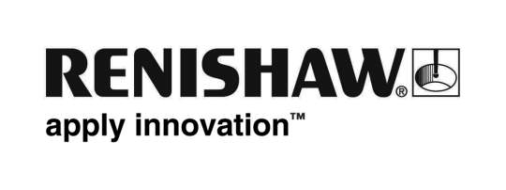 ATOM DX™: Piccole dimensioni, prestazioni enormiRenishaw, l'azienda leader mondiale nel settore della metrologia, presenterà il nuovo encoder ottico incrementale dalle dimensioni ridottissime con uscita digitale diretta dal lettore, che non richiede l'uso di ingombranti interfacce. Il nuovo encoder assicura prestazioni elevate, risoluzioni fino a 2,5 nm, basso errore sottodivisionale (SDE) jitter ridottissimo.L'encoder ATOM DX di Renishaw parte dalla serie di encoder miniaturizzati ATOM™, lanciati nel 2014 e incorpora una tecnologia di interpolazione molto avanzata, sviluppata in origine per gli encoder delle serie VIONiC™ e QUANTiC™.I lettori ATOM DX combinano questa interpolazione con le ottiche di filtraggio avanzate tipiche della serie ATOM originale. I lettori sono compatibili con le righe da 20 µm o 40 µm sviluppate per gli encoder ad alta accuratezza ATOM.Inoltre, l'encoder è disponibile anche con l’accessorio opzionale ADTi-100 Advanced Diagnostic Tool e con il software ADT View. Essi forniscono informazioni diagnostiche dettagliate e approfondite, quali il monitoraggio remoto, le indicazioni visive e audio dell'intensità del segnale, l’uscita DRO, l’uscita Lissajous e la possibilità di salvare i dati in vari formati comuni. Lo strumento diagnostico è ideale  per ottimizzare la configurazione dell'encoder e per supportare la ricerca dei guasti sul campo, anche per le applicazioni più impegnative.ATOM DX è una serie di encoder ad alte prestazioni e con dimensioni inferiori a tutti gli altri encoder digitali Renishaw. È prevista anche una versione con uscita cavo superiore che riduce ulteriormente lo spazio potenzialmente occupato. Le dimensioni ridotte, combinate con l'uscita in quadratura digitale diretta dal lettore e con le ottiche di filtraggio Renishaw di comprovata affidabilità, formano una base solidissima sulla quale costruire un sistema di movimento estremamente efficiente.Gli encoder ATOM DX sono certificati CE e vengono prodotti da Renishaw in base a stringenti controlli di qualità certificati ISO 9001:2008. Come tutti gli encoder Renishaw, ATOM DX è supportato da una rete di assistenza postvendita attiva a livello mondiale.Per maggiori informazioni visita www.renishaw.it/atomdx-Fine-